Surface synoptic charts at 09 LT with Era-Interim data for days July A) 02, B) 03, C) 20 and D) 27, 2007.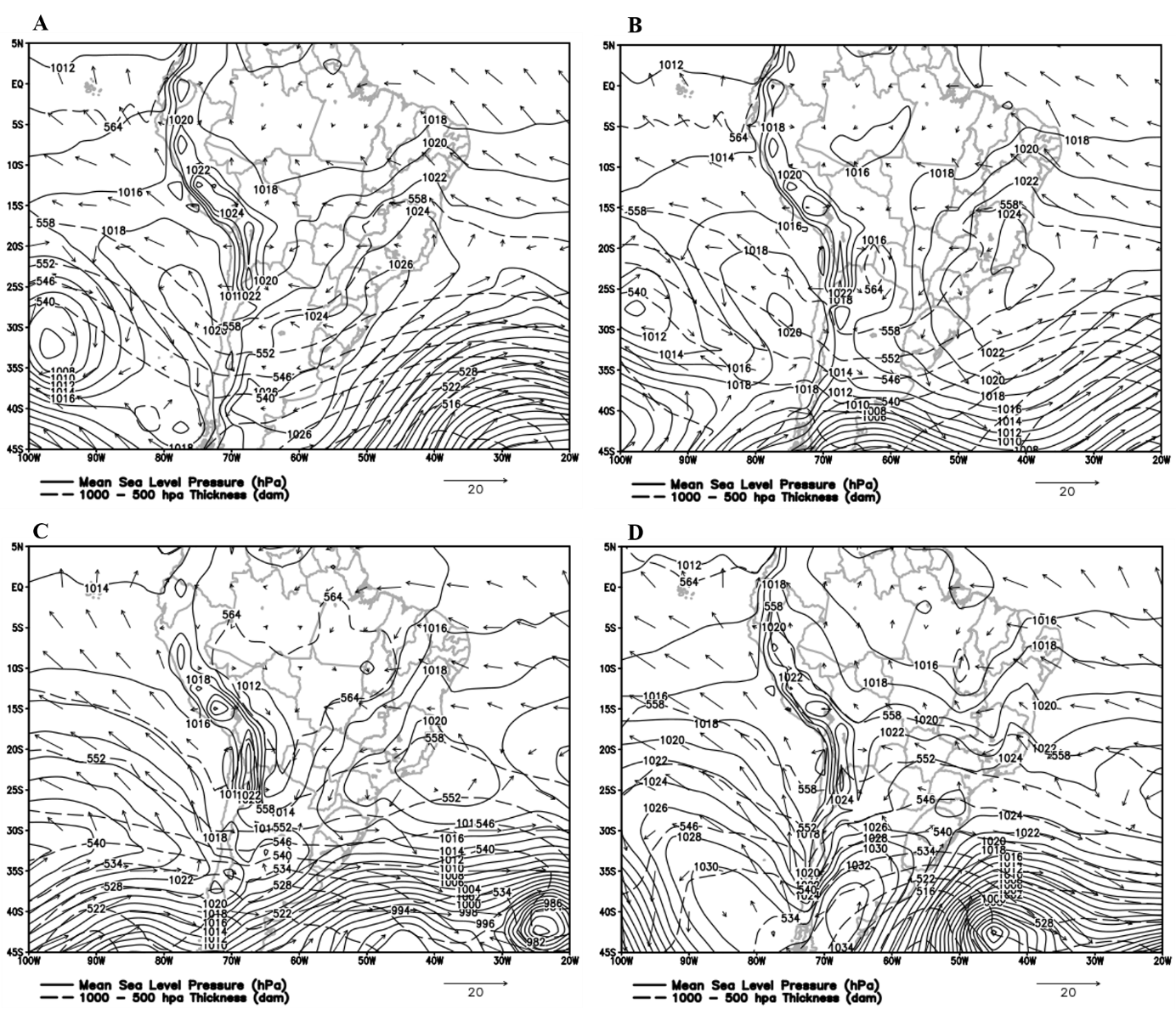 